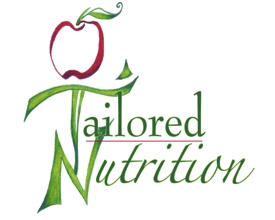 Georgia Boley MS,RD,LD, CFSPBiographyGeorgia is a Registered Dietitian (RD) with 26 years of clinical nutrition experience.  She established Tailored Nutrition LLC in 2010 as a private practice initially in Sheridan, Wyoming and now expanded to Montana as well as nationally via Teledoc and telemedicine.  She is a member of the Institute of Functional Medicine (IFM) and is currently working on her certified practitioner degree.  Her nutritional focus includes gastrointestinal diseases, sports nutrition, diabetes, cancer prevention and recovery, and cardiovascular diseases.  Worksite history includes the Cleveland VAMC, University Hospital Case Medical Center in Cleveland OH, Sheridan WY VAMC, Sheridan WY Memorial Hospital, Welch Cancer Center, Instructor at Sheridan Community College, Greenhouse Living for Sheridan, and The Hub on Smith Senior Center.  Voted Wyoming’s Outstanding Dietitian in 2015, she pioneered legislation to improve Wyoming Medicaid nutrition service coverage bringing it to the top 5 in the nation.  She served as Wyoming Academy of Nutrition and Dietetics (WAND) Board President in 2019.EducationBachelor’s from the University of Wyoming.  Master’s and dietetic internship completed at Case Western Reserve University and Cleveland V.A. Medical Center in Cleveland, Ohio.CredentialsGeorgia is a licensed dietitian (LD) in Wyoming and Montana.  She is a Certified Food and Spirit Practitioner (CFSP).  She was a Certified Diabetes Educator (CDE) from 2000 to 2005 and a Board Certified Specialist in Oncology Nutrition (CSO) from the Academy of Nutrition and Dietetics (AND) from 2010 to 2015.  She is a member the Dietetic Practice Groups Dietitians in Integrative and Functional Medicine  (DIFM) and Sports, Cardiovascular, and Wellness Nutrition (SCAN).AcademiaGeorgia taught face-to-face and on-line classes, including Nutrition for Healthcare and Introduction to Sports Nutrition as an adjunct at Northwest Community College in Sheridan Wyoming from 2008 to 2017.    Professional SpeakingGeorgia has frequently been a key speaker for public nutrition presentations and at conferences, including the Wyoming Academy of Nutrition and Dietetics (WAND) symposiums, Wyoming Annual Certified Dietary Manager Meetings and for the Wyoming Cancer Care Symposium. ServicesGeorgia’s private practice services available include face-to-face or telemedicine nutrition counseling, as well as classes for an array of nutrition issues, particularly for sports, cardiovascular, wellness, and gastrointestinal health.  Other services Georgia offers include Nutrigenomix (eating according to your genes), In addition, her website offers free services including recipes and youtube videos. Health Insurance CredentialsGeorgia is credentialed with Medicare, Wyoming Blue Cross/Blue Shield, EBMS, Aetna, Optum Health, Wise Network, and Cigna. 